AER international conference 2020Symposium Day Call for Proposals FormWorkshop InformationWorkshop TitleFull Workshop Description (400 words or less)Abbreviated Workshop Description (150 words or less)Learning Objectives (at least 3)Presenter BioCo-Presenter BioCo-Presenter BioLength of Workshop (1/2 Day or Full Day)Additional Information and Additional Presenter(s)Contact Information 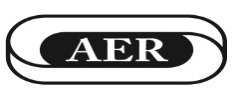 Email AddressTelephone Number***Office Use Only***SpecificationsScheduled